XV-сессия    г. Алдан                                                                                                                   03 марта 2015 г.РЕШЕНИЕ  № 15-18О рассмотрении итогов общественных слушаний по вопросу «Декларация о намерениях инвестирования в строительство производственного комплекса для переработки углеводородов в г. Алдан» республики Саха (Якутия) - Якутского НПЗ»В соответствии со ст. 15 Устава МО «Алданский район», Положением «О порядке организации и проведения публичных (общественных) слушаний (обсуждений) для участия населения в обсуждении проектов муниципальных правовых актов в муниципальном образовании «Алданский район»» принятым решением Алданского районного Совета № 14-12 от 10.03.2010г., исполнения Федерального закона № 131-ФЗ от 6.10.2003г. «Об общих принципах организации местного самоуправления в Российской Федерации», заявлением  ОАО НК «Туймаада-нефть» о проведении общественных слушаний по вопросу «Декларация о намерениях инвестирования в строительство производственного комплекса для переработки углеводородов в г. Алдан» республики Саха (Якутия) - Якутского НПЗ» Алданский районный Совет депутатов решил:Утвердить проект Протокола от 27.11.2014г. общественных слушаний по материалам «Декларация о намерениях инвестирования в строительство производственного комплекса для переработки углеводородов в г. Алдан» республики Саха (Якутия) - Якутского НПЗ»; Рекомендовать ОАО НК «Туймаада-нефть» обобщить, проанализировать полученные в ходе общественных слушаний предложения и замечания, при необходимости внести соответствующие коррективы в проектно-сметную документацию по проекту «Декларация о намерениях инвестирования в строительство производственного комплекса для переработки углеводородов в г. Алдан» республики Саха (Якутия) - Якутского НПЗ»; Администрации МО «Алданский район» утвержденный протокол и материалы общественных слушаний сделать доступными для заинтересованных лиц и других участников на официальном сайте администрации МО «Алданский район» (http:// www.aldanray.ru) с момента его утверждения; Обнародовать настоящее решение в установленном порядке, а также опубликовать в средствах массовой информации;Настоящее решение вступает в силу с момента его принятия.Председатель Алданского районного Совета:                                                                                                     С. А. Тимофеев Глава МО «Алданский район»:                                                                                С. Н. ПоздняковАЛДАНСКИЙ  РАЙОННЫЙСОВЕТ ДЕПУТАТОВРЕСПУБЛИКИ САХА (ЯКУТИЯ)III СОЗЫВА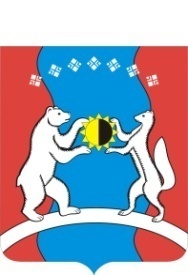     САХА ӨРӨСПҮҮБҮЛҮКЭТЭАЛДАН  ОРОЙУОНУНДЬОКУТААТТАРЫН СЭБИЭТЭ